Algebra 	Lesson Plans - Week 20		Jan.7th -11th MONDAY:     	Chapter 7.4  PolynomialsTSW:                       Demonstrate ability to multiply and divide monomials; Find the 
                               degree of a polynomial; Write polynomials in standard formActivity:             HW Review; Notes:  pages 424-426; Whole group Smartboard; Indp. workAssessment:      HW Review, Observation; Q&AHW:                  P.427 #s 21-39 OddsTUESDAY: 	Chapter 7.5 Adding & Subtracting PolynomialsTSW:                       Add & Subtract Polynomials; Solve real world problems involving polynomialsActivity:              QUIZ  2 for Warm-up only; HW Review; Notes page 433-435;                                 Smartboard whole group practice; Independent work p. 435 #1-7 odds      Assessment:        HW Review; Observation; Q&AHW:		    P.436 #s 11-21 Odds and study for the Mid-Chapter TestWEDNESDAY: 	Chapter 7.6      Multiplying a Monomial by a PolynomialTSW:                          Solve equations involving the products of monomials and polynomials.Activity:              Warm-up; HW Review; Notes: p.439-441; Smartboard Interactive;                                   Small group p. 441 #1-17 OddsAssessment:          HW Review; Observation; Q&AHW:  	                 P.441  #s 19-35 Odds  Study for Mid-Chapter Test Tomorrow!                            Tutoring Tomorrow morning at 8 AMTHURSDAY:     	Chapter 7          Mid-Chapter TestTSW:                    Demonstrate his/her ability to solve problems involving monomials and                                polynomials. 
Activity:              Mid-Chapter 7 Test;  HW ReviewAssessment:      Mid-Chapter TestHW:                  Read  Ch.7.7   P.447-449  (view the personal tutor videos for this lesson)FRIDAY:	           Chapter 7.7      Multiplying PolynomialsTSW:                   Multiply polynomials by using the distributive property.                              Multiply binomials using the FOIL method.Activity:             Warm-up; Notes: p.447-449; Smartboard Interactive; Indp. Work p.450 #1,3,5Assessment:     Observation; Q&A: Homework resultsHW:  		P.  450  #s  13-31 OddsSTANDARDS COVERED THIS WEEK:  (See details below)   A.APR.1  and A.SSE.1aLessons  7.5 to 7.7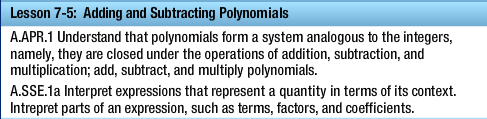 